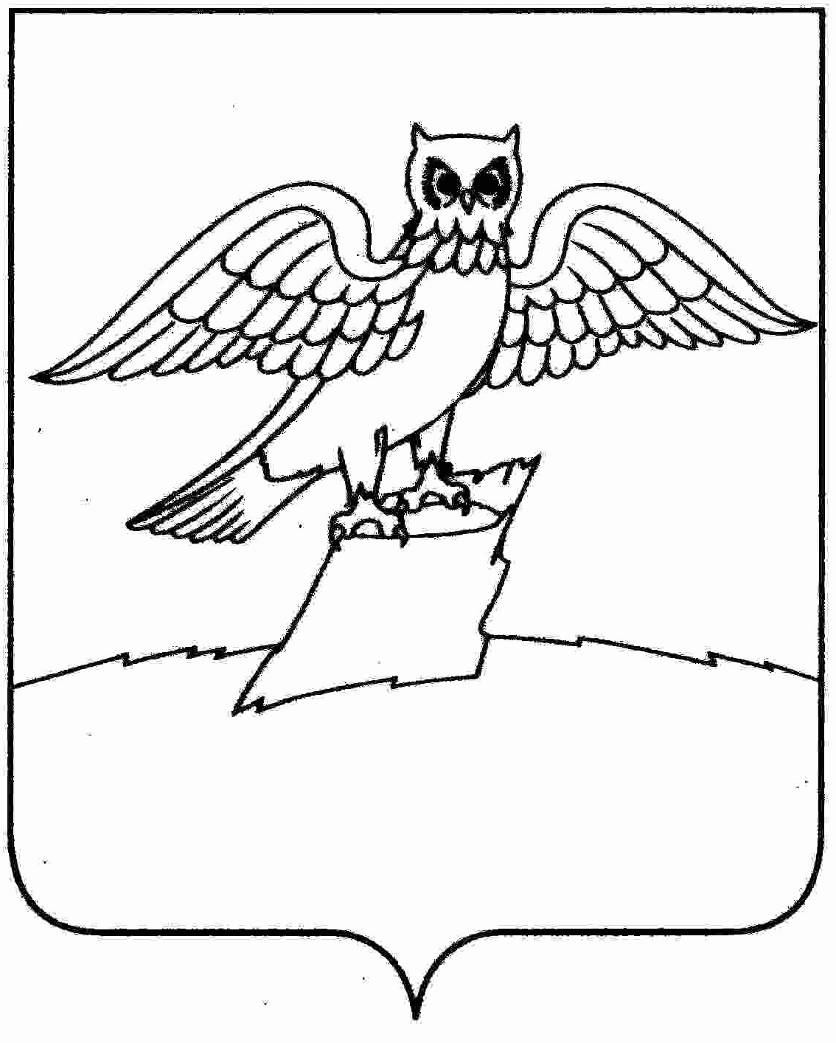 АДМИНИСТРАЦИЯ ГОРОДА КИРЖАЧКИРЖАЧСКОГО РАЙОНАП О С Т А Н О В Л Е Н И Е18.12.2018                                                                                                  №  1274         В соответствии со ст. 39.12 Земельного кодекса Российской Федерации, ст. 3.3 Федерального закона от 25.10.2001 № 137-ФЗ «О введении в действие Земельного кодекса Российской Федерации», с решением Совета народных депутатов города Киржач от 26.11.2018 № 48/365 «Об объявлении аукциона на заключение договора аренды земельного участка, расположенного по адресу: г. Киржач, мкр. Красный Октябрь, ул. Пушкина, д. 7»П О С Т А Н О В Л Я Ю:Администрации города Киржач:- организовать и провести открытый по составу участников и по форме подачи предложений аукцион на право заключения договора аренды земельного участка на срок 3 года из категории земель населенных пунктов, с кадастровым номером 33:02:020205:717, разрешенным использованием – под многоквартирный жилой дом, общей площадью 495 кв.м., находящегося по адресу: Владимирская обл., Киржачский район, г. Киржач, мкр. Красный Октябрь, ул. Пушкина, д. 7. Утвердить начальную цену арендной платы в год в размере 38 252 рубля, шаг аукциона в размере 3% 1 147,56 рублей и сумму задатка в размере 3 825,20 рублей.- организовать и провести открытый по составу участников и по форме подачи предложений аукцион на право заключения договора аренды земельного участка на срок 5 лет из категории земель населенных пунктов, с кадастровым номером 33:02:010633:178, разрешенным использованием – предпринимательство, общей площадью 3599 кв.м., находящегося по адресу: Владимирская обл., Киржачский район, г. Киржач, ул. Шелковиков, д. 25Б. Утвердить начальную цену арендной платы в год в размере 180 725 рублей, шаг аукциона в размере 3% 5 421,75 рублей и сумму задатка в размере 18 072,50 рубль.2. Определить дату проведения аукционов – 23.01.2019 года.3. Контроль за исполнением настоящего постановления оставляю за собой.4. Настоящее постановление вступает в силу со дня его подписания. Глава  администрации                                                              Н.В. Скороспелова           Об организации аукционов